中国呼吸与危重监护杂志 2014 年 5 月第 13 卷第 3 期   http : / /www．cjrccm．com                                                                                  · 319 ·· 综述  ·微循环监测在脓毒症休克患者中的应用及进展曾学英  廖雪莲  陈瑶  尹万红  康焰四川大学华西医学院重症医学科(四川成都  610041)休克是临床上常见的综合征，按照病理生理学 改变主要分为 4 种类型，包括心源性休克、低血容量 性休克、梗阻性休克和分布性休克 。各种类型休克 的核心均为微循环灌注不足，造成组织氧供和氧交换受到影响，导致组织细胞缺氧，引起组织器官功能 障碍 。休克类型中的分布性休克 ( 如脓毒症休克)最为复杂 。临床上常见的脓毒症休克患者的心排出 量可以正常甚至高于正常，周围血管阻力也可能正 常，然而微循环却表现出显著的灌注不足或者分流， 最终导致细胞缺氧 。此时，体循环监测指标如中心 静脉压、平均动脉压、心排出量等已不能全面、真实 地反映患者的循环状态，需结合微循环的监测指标加以判断 。  已有研究证实脓毒症休克患者体循环跟 微循环的表现并不完全 匹 配 [1-2] 。Trzeciak 等 [3] 研 究发现脓毒症休克患者早期液体复苏中微循环血流量的增加与脏器功能的改善密切相关，提出以微循 环为目标来进行液体复苏有可能改善患者的预后。然而，微循环监测的方法繁多，从一般临床指标如皮 温、皮肤花斑的观察，到实验室检查项目如乳酸、胃 黏膜 pH 值(pHi) 及组织 CO2   的测定，再到无创动态光学指标如激光多普勒、舌下微循环的观察等，其操 作的难易程度及临床可行性各不相同 。本文就目前 常用的微循环监测手段及进展进行总结，以利于临 床正确选用和解读微循环监测指标，与经典的体循 环指标结合，为休克患者提供更准确治疗参考。一、一般临床指标脓毒症休克时，机体为保证心、脑、肾等重要脏 器灌注，首先收缩皮肤和胃肠道的小血管 。在此情况下，末梢微循环灌注受影响，可能出现皮温降低、 皮肤 花 斑、毛 细血管再充盈时间 ( capillary  refill time，CRT) 延长、中心-外周温度梯度增加等表 现。 这些是临床简单而容易获得的微循环灌注评估指 标，但缺乏良好的特异性甚至敏感性。DOI : 10．7507 /1671-6205．2014078通信作者 : 康焰，E-mail : kangyan@ vip．sina．com1．皮温 : 皮温是最简单的反映微循环的指标，可 通过触摸(主观判断) 或仪器探测肢体末端表面温 度(客观测定) 的方法获取，临床上简单而方便 。  由于其容易受周围环境温度以及患者本身发热或动静 脉血栓性疾病等的影响，故仅供临床作为粗略判断。2．皮肤花斑 : 皮肤花斑是皮肤小血管收缩的结 果，反映皮肤灌注的异常 。对于深色皮肤的人种，皮肤花斑无法评价，其应用受到限制。3．CRT : CRT 指末梢血管床 ( 如甲床) 在压迫变 白至恢复原有色泽所需时间，超过 4．5 s 被视作外 周灌注降低 。CRT 简单易行，但对于有末梢血管疾 患如雷诺病、干燥综合征等的患者，则无法进行微循 环灌注的判断。4．中心-外周温度梯度 : 中心-外周体温梯度需 同时有两个温度探针才能获得 。其在一定程度上可 以反映微循环的灌注，但外周温度受环境温度影响 较大，且对于体温调节中枢受损或者伴有感染发热 的患者，体温梯度并不能很好地反映机体的灌注。二、实验室指标1．pHi : 胃肠道对容量反应较为敏感，在休克早期就受到影响，容易出现低灌注而使组织内 pH 值 下降，所以通常可用 pHi 值来反映全身的灌注情况。 苏青和等 [4] 持续监测了 20 例重度烧伤患者的 pHi，发现死亡组 pHi 降低者明 显 增 加 ( 80% 比 20% ) ， pHi＜7. 32 对不良预后有预测价值 。pHi 可直接将 微电极刺入胃黏膜进行测定，但因属于有创性检查， 临床常规开展有一定限制，目前已较少采用 。pHi 也可以通过张力计测定法间接测定，即向带套囊的 胃管套囊里注射生理盐水或者气体，让组织和套囊 内的 CO2  充分弥散平衡后抽出生理盐水或气体，测 定其中的 CO2  分压，其值可替代胃黏膜组织中 CO2  分压，从而计算得出 pHi 。但胃肠营养、张力计放置 位置、抑酸剂的使用都将对结果产生影响，难以在临 床上推广。2．组织 CO2  分压 : 在正常呼吸条件下，当动脉 血 CO2  含量恒定时，组织 CO2  含量反映了组织血流· 320 ·                                                                                     Chin J Respir Crit Care Med，May 2014，Vol. 13，No. 3   http : / /www．cjrccm．com和局部 CO2  之间的平衡 。组织 CO2   分压由 3 个因 素决定 : 动脉血 CO2  含量、局部血流灌注和组织代 谢产生的 CO2 。在低血流量情况下，组织 CO2  增加， 呈现“CO2  淤积现象”，可用于监测受影响的组织低 灌注和/ 或组织低氧 。组织 CO2  分压可用电极或张 力法测量 。  电极法是依靠电极加热皮肤增加 CO2  弥散来测得，此方法需频繁更换电极位置以免灼伤， 且每次更换位置后需重新校正，费时较多，不适合急 诊时使用 。张力法则是将感受器置于舌下，让 CO2  通过半透膜弥散至感受器内与荧光染料结合产生荧 光来测定 。舌下和口腔黏膜 CO2  分压监测快速、简 单、经济，无血液暴露，近年来发展迅速 。舌下 CO2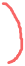 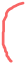 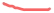 分压与微血管血流有关，与灌注血管的比例呈负相 关 [5] 。脓毒症患者舌下 CO2  分压增加，且死亡患者 表现更明显 [6] 。   由于受口腔分泌物、呕吐物影响， 舌下 CO2  分压监测临床应用有限 。组织 CO2   分压 亦可用经皮 O2 /CO2   电极在耳垂测得，此种测定电 极不需要特别加温，以免局部血管扩张及长时间测定导致皮肤烫伤。3．混合静脉氧饱和度 ( SvO2 ) 和中心静脉氧饱 和度(ScvO2 ) : SvO2  指肺动脉血氧饱和度，ScvO2   则 是上腔静脉的血氧饱和度，二者一定程度上反映了组织氧供与氧耗的平衡，是对组织氧供需平衡的总 体评价 。尽管在脓毒症休克液体治疗的早期目标导 向治疗( early goal-directed therapy，EGDT) 方案中将ScvO2  ＞70% 作为复苏指标之一 [7] ，但其并不能完整 反映微循环的情况 。胡伟航等 [8] 对 25 例脓毒症休 克患者 SvO2  和 ScvO2  进行比较，发现二者缺乏一致 性 。对于脓毒症休克患者，在微循环存在分流变异 和/ 或血流量减少的情况时，ScvO2   亦可不低，甚至 升高 。ScvO2   用于早期液体复 苏是很好的监测指 标，但对于后期预后的评价意义不大 。一些研究也 发现 SvO2    并不能为微循环改变提供更多的信 息 [9-10] 。SvO2   的测定需安置 Swan-Ganz 导管，置管 复杂且风险较大，临床实施受到较大的限制。4．乳酸及乳酸清除 : 乳酸是机体的代谢产物，是 目前临床常用的评估微循环的指标之一 。当组织缺 氧、灌注不足或应激时，可引起乳酸升高 。乳酸清除 率指单位时间内减少的乳酸值占初始乳酸值的比例 。不少研究显示，对脓毒症和脓毒症休克患者，血 乳酸浓度和乳酸清除率对死亡率有预测价值 [11-16] 。研究发现在脓毒症患者前 6 h 液体复苏方案中，用 乳酸清除率指导治疗和 ScvO2   效果相当 [17] 。荷兰一项多 中 心 研 究 [18]  中，纳 入 ICU 时 乳 酸 水 平 ＞ 3 mEq /L的脓毒症休克患者，在现有脓毒症休克复 苏指南 [19] 基础上以乳酸水平每 2 h 降低 20% 为目 标进行液体复苏能显著降低住 ICU 时间，校正后的ICU 死亡风险也显著降低 。美国一项大样本多中心 研究也发现以乳酸为目标的液体复苏方案能改善临 床预后 [17] 。  因此，乳酸在早期液体复苏方案中已是 一项重要的监测指标 。乳酸水平增高除了反映组织 低氧外，有氧代谢时乳酸的产生还是快速产能的一 种方式 。Warburg 等 [20] 在淋巴瘤患者的治疗中发现高乳酸水平与糖的有氧代谢所产生的乳酸供能相 关，乳酸水平在没有低氧的情况下也出现增高 。作 为一项代谢指标，乳酸受肝肾功能影响较大，而重症 患者普遍存在器官功能不全，乳酸是否能真实反映 机体的微循环状况，需要结合临床情况仔细的分析。三、光学指标1．外 周 灌 注 指 数 ( peripheral  perfusion  index，PPI) : PPI 反映外周血管的舒张与收缩，衍生于血氧 定量计的光体积信号 。流动的血液和其周围组织可 吸收血氧定量计发出的红光和红外光形成搏动的光 体积描计曲线，周围组织不动，对光的吸收恒定，而 动脉血呈脉冲变化，PPI 即为搏动部分与非搏动部 分的比值，在血管舒张时增加，反之降低 。相关研究发现，PPI ＜1．4% 与低灌注相关，PPI ≤ 1. 24 对新生儿的疾病严重程度有预测 价 值 [21-22] 。PPI 简 单 易 行、无创、可连续监测，可用于反映重症患者的微循 环状态，但其结果受测量部位影响，准确性尚有待于进一步评估，且不适用于心律不齐患者。2．近红外线光谱学 ( near-infrared spectroscopy， NIRS) : NIRS 基于血氧定量计的原理，可无创测定组织氧饱和度，反映组织氧供需平衡的变化 。NIRS 反映一定体积内所有血管 ( 动脉、静脉、毛细血管)总的氧饱和度，不能反映受检血流的不均一变化，当 血流和代谢成比变化时其可能无改变 。不同仪器测定的值因波长、光波数量、光极间距和算法等无统一 标准，使得其结果缺乏可比性 [23] 。温度和血管活性 药物对测定结果的影响尚不明确，使得 NIRS 的实 用性和准确性都需要进一步的研究来证实 。NIRS 如同时结 合 血 管 闭 塞 试 验 ( vascular occlusion test，VOT) 可以反映血管的反应性，评价微循环储备能 力 。VOT 的原理 : 当用压脉带加压阻断上臂动脉使 之短暂缺血后，血流恢复的速度主要决定于微脉管 系统小动脉和毛细血管的容量 ; 从阻断血流开始到中国呼吸与危重监护杂志 2014 年 5 月第 13 卷第 3 期   http : / /www．cjrccm．com                                                                                  · 321 ·结束，血流的变化构成下降支，解除阻断后血流的变 化形成上升支 ; 短暂阻断后再开放，回血的上升支是内皮细胞反应性和血液流变学的标志，可以用来反 映微脉管系统功能的完整性 [24] 。但目前 VOT 试验 尚无标准 的 实 施 方 法，不 同部位的测定准确性也不同。3．激光多普勒(laser doppler) : 激光多普勒技术 通过探头发射单色激光，激光遇到移动的红细胞后 频率发生改变并反射回探头，从而测定一定体积内 的平均血流 。此法无创、方便，最常通过皮肤血流的 测定来反映微循环状态 。  由于其测量的也是一定体 积内的平均血流情况，无法对单根血管进行分析，亦 不能反映血流的不均一情况 。仪器、探头以及组织性质不 同，血 压、体温等的变化均可影响测量结 果 [25] 。这项技 术 的 新 发 展，如 斑 点 激 光 和 聚 焦 透 镜，因光束很细，可以测定单根血管的血流，计算血 流灌注矩形图，目前在实验室情况下能够显示脓毒 症状态下组织灌注的差异 [26] 。该技术结合 VOT 也可用于评价微循环的储备功能。4．手持式正交偏振光谱 ( orthogonal polarization spectral，OPS) 和侧流暗视野成像技术 ( sidestream dark field，SDF) : OPS 和 SDF 基于共同的原理，在器 官表面应用特定波长的光照射组织，进入组织的光 可以被血红蛋白吸收(氧和血红蛋白或者去氧血红 蛋白均可吸收该波长的光) ，有血红蛋白的区域则 无光反射回探头，呈现暗区，而无血红蛋白处则为亮 区，因此 能够在器官表面 直接观察到微循环的情 况 [27] 。二者皆无创、简单、便捷，可直接观察微循环 的实时状态 。OPS 需要高能量的光源，且敏感性差，容易造成模糊的影像从而影响对毛细血管的观察， 临床常规应用受到一定限制 。SDF 是 OPS 的改进 技术，成像所需要的能量较小，可以更清晰地观察器 官的微循环状态，而且可以方便地使用电池或连到 便携电脑进行操作，更适于临床运用 。SDF 可以显 示观察区域内不同大小血管的长度、直径和面积，计算血流速度和灌注比例，甚至对每根血管进行分析， 可用于客观地评价微循环灌注的变化 [28] 。SDF 技 术可以在术中或床旁对脑、舌下、皮肤、甲床、结膜等 器官的微循环血流进行直接观察，可用于监测和指 导患者的治疗，有助于对严重脓毒症患者病情及预 后的预测 [29] 。De Backer 等 [28]  回顾了他们观察舌 下微循环中的所有 OPS 和 SDF 图像，发现在脓毒症早 期，在众多微循环指标中，小血管灌注比例(proportion of perfused small vessels，PPVs) 对预后的预 测 价 值 最 大 。平 均 血 流 指 数 ( mean flow index， MFI) 、血 流 变 异 指 数 ( flow  heterogeneity  index， FHI) 、总血管密度 ( total vessel density，TVD) 、灌注 血管密度 ( perfused vessel desity，PVD) 等也是常用 的指标 。SDF 部分图像处理与分析工作现在仍需手 工操作，随着软件技术的发展，相信不久的将来，这 些工作均可以由计算机自动分析处理。四、微循环监测与休克复苏针对各型休克，尤其是以分布性休克为特征的 脓毒症休克的液体复苏，微循环改变与大循环的变化并不匹配的现象已成共识，即使大循环指标得以 纠正，微循环的障碍仍可继续存在 [29-31] 。   目前针对 严重脓毒症 / 脓毒症休克的目标导向复苏策略，在强 调大循环达标的同时也强调对氧供需平衡的达标。但缺乏对微循环指标的监测及微循环目标的确定， 使大循环指标改变与脏器灌注间的过程仍处于未知 的“黑箱”状态 。新的微循环监测技术的出现为更 精确、更有效的液体复苏治疗提供了可能性。OPS 和 SDF 技术能实时观察休克时毛细血管 密 度 变 化 和 灌 注 不 均 一 性  ( heterogeneity  ofperfusion) ，直观地反映分布性休克的特点，可帮助 临床更有针对性地调整复 苏 策 略 。但 是 OPS 和 SDF 都只能反映微循环实时灌注状态，而不能反映 组织氧合情况 。激光多普勒和 NIRS 联合 VOT 则可 以评价组织氧合微循环的储备能力 。这些技术的有 机组合将使我们可同时评价组织的灌注与氧合，更 全面、深入地评价休克患者的微循环状态及液体复 苏中的变化，这应该是未来微循环监测的发展趋势， 这些技术的整合将成为临床指导液体复苏更完善、 更有效，并能改善最终结局的监测手段。参  考  文  献1    Dubin A，Pozo MO，Casabella CA，et al．Increasing arterial blood pressure  with  norepinephrine  does  not  improve  microcirculatory blood flow : a prospective study．Crit Care，2009，13 : R92．2    Boerma EC，Kuiper MA，Kingma WP，et al．Disparity between skin perfusion and sublingual microcirculatory alterations in severe sepsis and septic shock : a prospective observational study．Intensive Care Med，2008，34 : 1294-1298．3    Trzeciak S1，McCoy JV，Phillip Dellinger R，et al．Early Increases in Microcirculatory  Perfusion  During  Protocol-Directed  Resuscitation are Associated with Reduced Multi-Organ Failure at 24  hours in Patients with Sepsis．Intensive Care Med，2008，34 :2210-2217．4    苏青和，虞俊杰，杨敏杰，等．持续监测 pHi 对于评价严重烧伤· 322 ·                                                                                     Chin J Respir Crit Care Med，May 2014，Vol. 13，No. 3   http : / /www．cjrccm．com休克患者预后的意义．中国微循环，2002，6 :295-296．5    Creteur J，De Backer D，Sakr Y，et al．Sublingual capnometry tracks microcirculatory changes  in  septic  patients．Intensive  Care  Med， 2006，32 :516-523．6    Marik  PE．Sublingual  capnography : a  clinical  validation  study． Chest，2001，120 :923-927．7    Dellinger  RP ，Levy  MM ，Rhodes  A ，et  al．  Surviving   Sepsis Campaign : international guidelines for management of severe sepsis and septic shock，2012．Crit Care Med，2013，39 : 165-228．8    胡伟航，刘长文，胡炜，等．感染性休克患者中心静脉血和混合 静脉血氧饱和度缺乏一致性．全科医学临床与教育，2012，10 : 249-252．9    De Backer D，Creteur J，Preiser JC，et al．Microvascular blood flow is altered in patients with sepsis．Am J Respir Crit Care Med，2002， 166 :98-104．10    Marik  PE，Bankov  A．Sublingual  capnometry  versus  traditional markers of tissue  oxygenation  in  critically  ill  patients．Crit  Care Med，2003，31 : 818-822．11    Marty P，Roquilly A，Vallée F，et al．Lactate clearance for death prediction in severe sepsis or septic shock patients during the first24  hours  in  Intensive  Care  Unit : an  observational  study．Ann Intensive Care，2013，3 : 3．12    Walker CA，Griffith DM，Gray AJ，et al．Early lactate clearance in septic  patients  with  elevated  lactate  levels  admitted  from  the emergency department to intensive care : time to aim higher? J CritCare，2013，28 : 832-837．13    Rocha LL，Pessoa CMS，Colombo G，et al．Lactate as a prognosticmarker in patients with severe sepsis or septic shock admitted to the ICU．Crit Care，2013，17 ( Suppl 3) : P51．14    Jansen TC，van Bommel J，Woodward R，et al．Association between blood lactate levels，sequential organ failure assessment subscores， and 28-day mortality during early and late intensive care unit stay : a retrospective observational  study．Crit  Care  Med，2009，37 : 2369-2374．15    Shapiro NI，Howell MD，Talmor D，et al．Serum lactate as a predictor of mortality in emergency department patients with infection．Ann Emerg Med，2005，45 :524-528．16    Jansen TC，van Bommel J，Mulder PG，et al．The prognostic value of blood lactate levels relative to that of vital signs in the pre-hospital setting : a pilot study．Crit Care，2008，12 : R160．17    Jones AE，Shapiro NI，Trzeciak S，et al．Lactate clearance vs central venous  oxygen  saturation  as  goals  of  early  sepsis  therapy : a randomized clinical trial．JAMA，2010，303 :739-746．18    Jansen TC，van Bommel J，Schoonderbeek FJ，et al．Early lactate- guided therapy in intensive care unit patients : a multicenter，open- label，randomized  controlled  trial．Am  J  Respir  Crit  Care  Med， 2010，182 :752-761．19    Dellinger  RP ，Levy   MM ，Carlet  JM ，et   al．  Surviving   Sepsis Campaign : international guidelines for management of severe sepsis and septic shock :2008．Intensive Care Med，2008，34 : 17-60．20    Warburg O．On  respiratory  impairment  in  cancer  cells．Science， 1956，124 :269-270．21    Lima AP，Beelen P，Bakker J．Use of a peripheral perfusion index derived from the pulse oximetry signal as a noninvasive indicator of perfusion．Crit Care Med，2002，30 : 1210-1213．22    De Felice C，Latini G，Vacca P，et al．The pulse oximeter perfusion index as  a  predictor for high  illness  severity  in  neonates．Eur J Pediatr，2002，161 :561-562．23    Boushel R，Piantadosi CA．Near-infrared spectroscopy for monitoring muscle oxygenation．NIRS Acta Physiol Scand，2000，168 :615-622．24    Lamblin V，Favory R，Boulo M，et al．Microcirculatory alterations induced by sedation in intensive care patients．Effects of midazolam alone and in association with sufentanil．Crit Care，2006，10 : R176．25    吴劲松，陈衔城，陆栋．激光多普勒血流测定法．中国激光医学 杂志，1999，8 : 185-187．26    Boyle NH，Roberts  PC，Ng  B，et  al．Scanninglaser  Doppler  is  a useful technique to assess foot cutaneous perfusion during femoral artery cannulation．Crit Care，1999，3 :95-100．27    Ince C．Sidestream  dark-field  imaging : an  improved  technique  to observe sublingual microcirculation．Crit Care，2005，9 (suppl 1) :72．28    De  Backer  D ，Donadello   K ，Sakr  Y ，et  al．  Microcirculatoryalterations  in  patients  with  severe  sepsis : impact  of  time  of assessment and relationship with outcome．Crit Care Med，2013，41 : 791-799．29    Ospina-Tascon G，Neves AP，Occhipinti G，et al．Effects of fluids on microvascular perfusion in patients with severe sepsis．Intensive Care Med，2010，36 :949-955．30    Trzeciak S，Dellinger RP，Parrillo JE，et al．Early microcirculatory perfusion derangements in  patients with  severe  sepsis  and  septic shock : Relationship   to   hemodynamics ，oxygen   transport ，and survival．Ann Emerg Med，2007，49 : 88-98．31    Dyson A1，Cone S，Singer M，et al．Microvascular and macrovascular flow  are uncoupled  in  early polymicrobial  sepsis．Br J Anaesth，2012，108 :973-978．( 收稿日期 :2013-09-27   修回日期 :2013-11-21) ( 本文编辑 : 许扬)